						July 20, 2012						 	A-2011-2275595Re:	Application of Leatherstocking Gas Company, LLCDocket No. A-2011-2275595TO ALL PARTIES:On March 20, 2012, the Commission served all Parties to this proceeding with the Initial Decision of Administrative Law Judge (ALJ) David A. Salapa.  Following the issuance of the Initial Decision, UGI Penn Natural Gas, Inc. (PNG) and/or Leatherstocking Gas Company, LLC (Leatherstocking) requested, and received, four extensions of time to file Exceptions and Replies to Exceptions.  Most recently, the Commission issued a Secretarial Letter on June 28, 2012, that stayed the period for filing Exceptions pending further notice from the Commission.After further review, the Commission has determined to lift the stay of the period for filing Exceptions and Replies to Exceptions.  Accordingly, Exceptions to the ALJ’s Initial Decision must be filed within ten (10) days of the issuance of this Secretarial Letter.  Replies to Exceptions must be filed within five (5) days of the date that Exceptions are due.  Please refer to the Secretarial Letter of March 20, 2012, that accompanied the ALJ’s Initial Decision for complete instructions for the filing of Exceptions and Replies to Exceptions. The Commission instructs the parties to confine their Exceptions and Replies to Exceptions to the issues raised by ALJ’s Initial Decision.  The Commission acknowledges the filing, inter alia, of a Joint Stipulation in Settlement on June 21, 2012, and a Motion to Strike on June 27, 2012.  The Commission plans to address these filings after the ALJ’s Initial Decision and any Exceptions thereto are resolved.Any questions regarding this correspondence should be addressed to Jonathan Nase in the Office of Special Assistants, at (717) 787-3490 or jnase@pa.gov.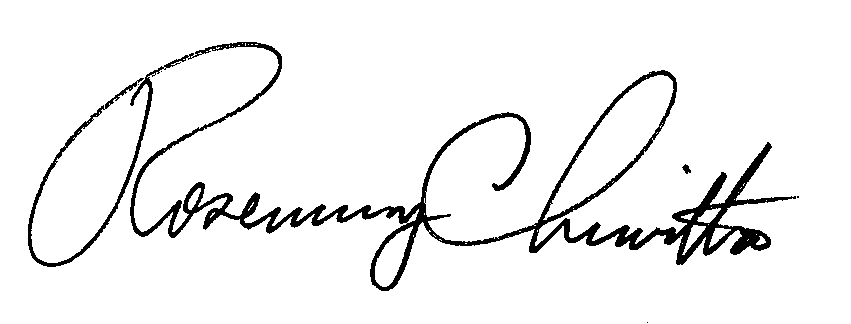 Very truly yours,Rosemary ChiavettaSecretary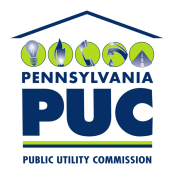  PUBLIC UTILITY COMMISSIONP.O. IN REPLY PLEASE REFER TO OUR FILE